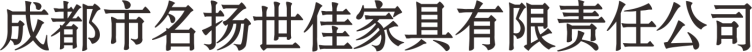 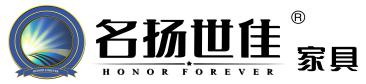 期待你的加入一、招聘岗位：平面（视觉）设计（1-2名）二、招聘要求：年    龄：年龄21-45岁；     性  别：不限学历要求：大专以上文化程度，平面（视觉）设计专业；能力要求：熟练运用PS、CORElDRAW、AI等软件；有较强的视觉冲击表现力，懂色彩基本原理与应用，有主题策划与文字撰写能力，设计想象力丰富、思维活跃、有创意；有主动学习新软件的能力。岗位职责：1、产品包装设计，围绕产品推广的平面设计；          2、官方网站、微信公众平台、杂志等媒体的维护、设计和推送；          3、商业空间需要的平面视觉包装和推广设计；          4、各类活动平面视觉设计和方案落地执行；          5、企业文化和品牌推广建设相关的设计。工作经验：有毕业设计成果和色彩写生、视觉传达专业科技创新实践活动。三、其  他工作地点：公司本部或电商工作室待    遇 ：1、单休+法定假           2、提供住宿、节假日福利等           3、基本工资+绩效+提成+补贴：3000-5000以上四、面试要求被通知面试者请提供个人简历、身份证明、学历证明、设计成果等。                        成都市名扬世佳家具有限公司责任公司                            公司地址:四川省成都市大邑县沙渠工业园         人事部联系人:雷小莉                                 电  话:028-85715500    18010501738